Установка Застава 6 	Установку проводить под пользователем с правами администратора компьютера. 	Вначале Необходимо определиться, какую конфигурацию устанавливать. Если у клиента необходимо подключить к сети минфина более двух компьютеров ( при наличии сервера не менее windows server 2012 c двумя сетевыми платами ), то необходимо настроить маршрутизацию на сервере.Создание и получение сертификатов для установкиИзготовление осуществляется службой технической поддержки проекта. Для этого необходимо обратиться по контактам: (Телефон:  8 (843) 253 53 16, email: zastava@vrca.ru, чат в Tелеграмм: https://t.me/+Q6WB5gQE9MEwZTYy) , и сообщить название организации, используемый в текущее время сертификат ПО Застава (Посмотреть можно запустив на работающей старой версии панель Заставы – Управление – Сертификаты  и определить Название сертификата с суффиксом FC), IP адрес сети ГИСТ назначенный на рабочее место ПО Застава.Необходимые ресурсы и компоненты для установки у клиентаУстановочные файлы (размещены на ресурсе https://minfin.tatarstan.ru/soft):КриптоПро (CSPSetup-4.0.R4.9963.exe)Застава клиент 6.7  zastava64-v6.70.21575)Пакет Microsot Visual C++ (vc_redist.x64.exe)Корневой сертификат (rootca-minfin-gost2012.cer)Сертификат клиента с закрытыми ключами и лицензия Крипто (предоставляется техподдежкой)Установка КриптоПроЗапустить установку КриптоПро ( файл CSPSetup-4.0.R4.9963.exe ) и выбрать установку с дополнительными опциямиЕсли на компьютере имеется КриптоПро версии 5.0.12000 то для успешной установки достаточно будет доустановить Криптопровайдер уровня ядра и установить Застава Клиент v6.70 (версия v6.5 умеет работать только с КриптоПро 4).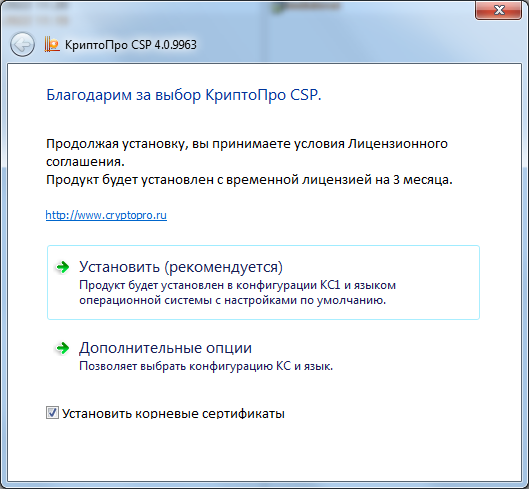 Выбрать «Дополнительные опции»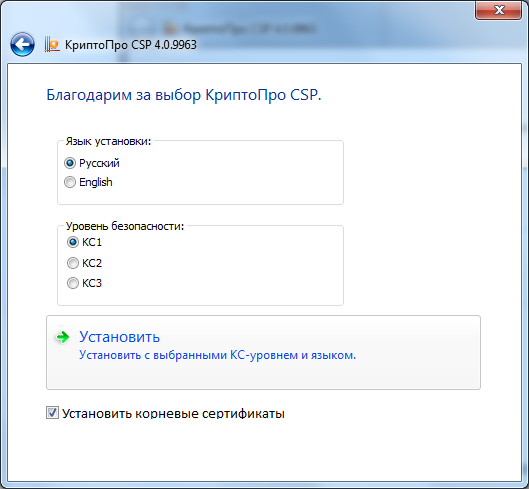 Выбрать «Установить»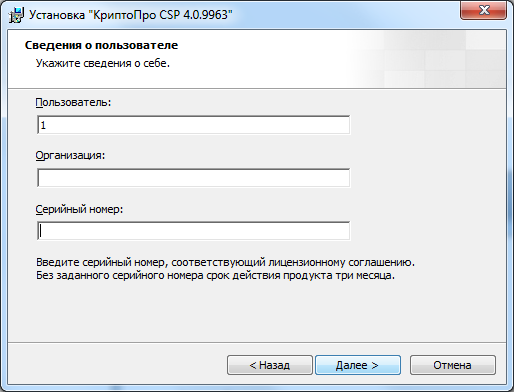 Ввести серийный номер ( если не сервере, то серверный ) и нажать «Далее»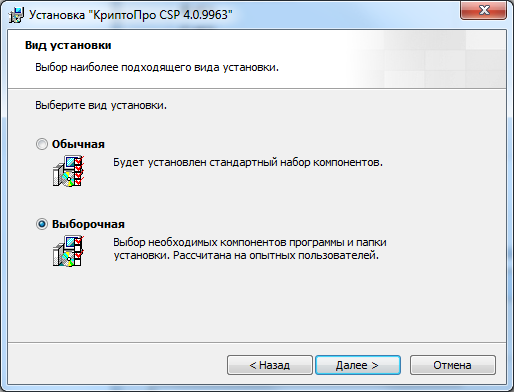 Выбрать выборочную установку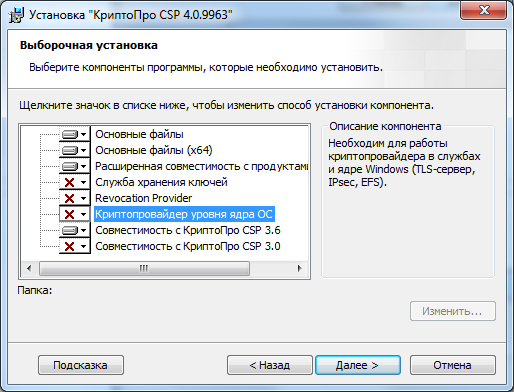 Если не отмечен к установке «Криптопровайдер уровня ядра ОС», то выбрать «Данный компонент будет установлен на локальный жесткий диск»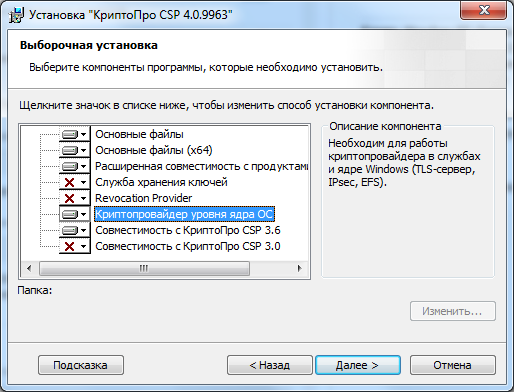 Далее установка по умолчанию.Создание носителя с закрытыми ключамиТак как КриптоПро использует при копировании ключей конкретный носитель, то используем виртуальный диск.Необходимо скопировать папку с ключами клиента в папку на локальном диске (например, c:\zastava).Запустить командную строку ( CMD ) от имени администратора.В командном окне ввести subst j: c:\zastava    ( j: - любая свободная буква диска)Копирование ключей с виртуального диска в реестр.Запустить КриптПро ( с правами администратора )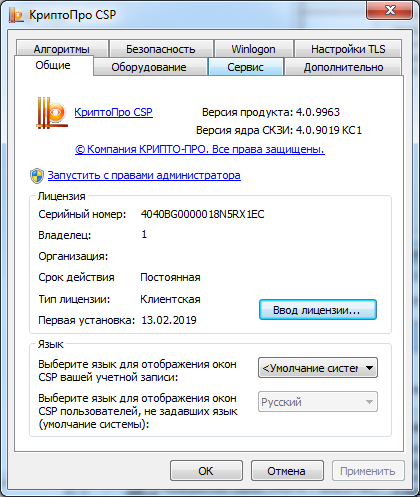 Если запустили КриптоПро из Панели управления – выбрать «Запустить с правами администратора»Далее выбрать вкладку «Сервис»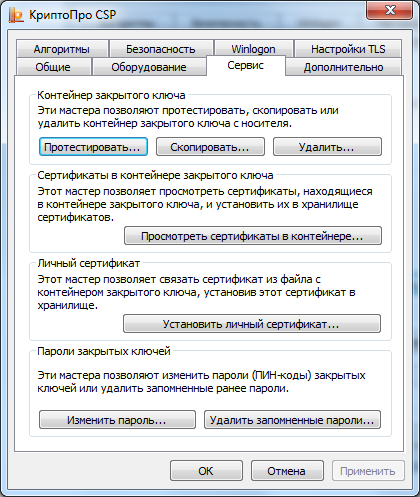 Выбрать «Скопировать»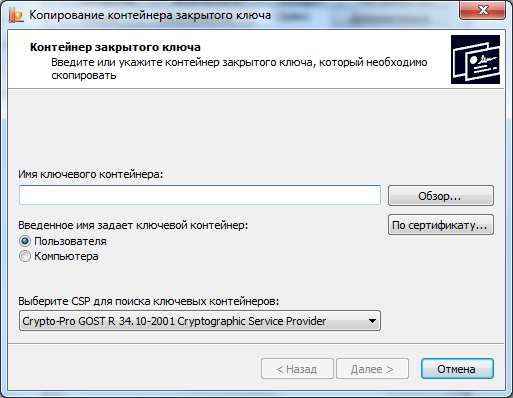 «Обзор»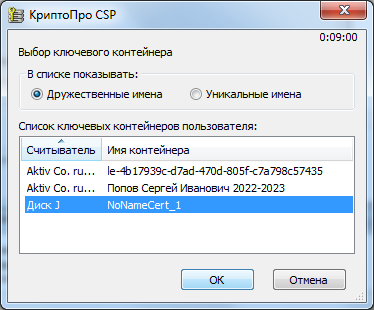 Выбрать ранее созданный контейнер на виртуальном диске. ( что-бы не запутаться вынуть все токены )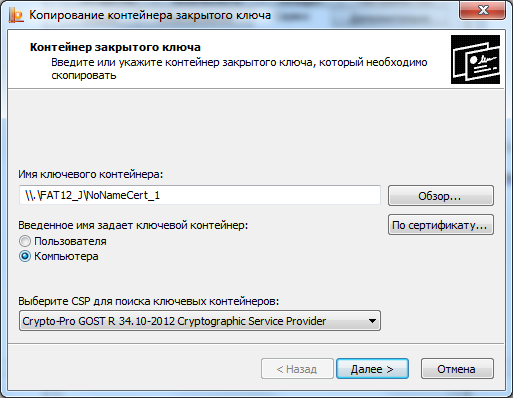 Ключевой контейнер должен быть для Компьютера ( недоступно, если запустили не с правами администратора )Нажать «Далее»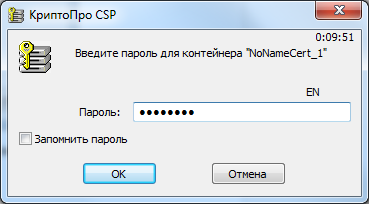 Ввести пароль P@ssCenter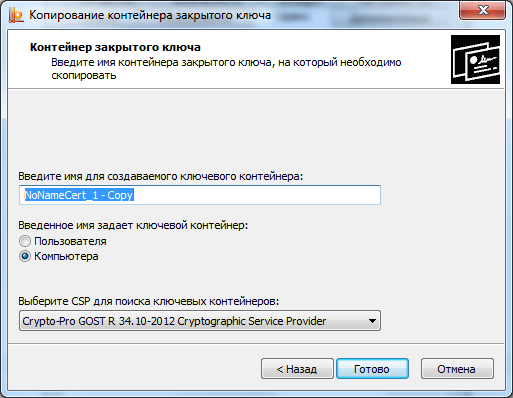 Дать имя создаваемого ключевого контейнера ( без пробелов ) «Готово»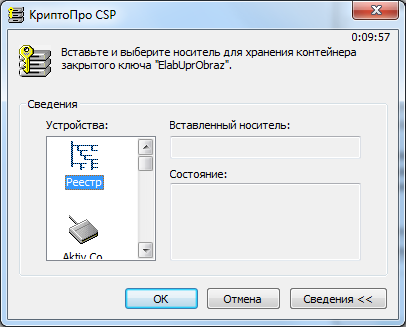 Выбрать «Реестр»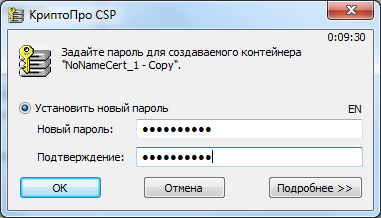 Задать пароль для нового контейнера ( P@ssCenter )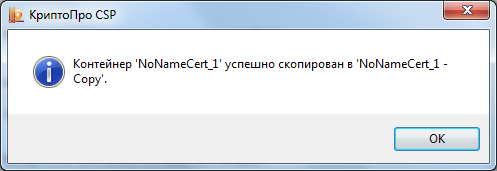 После установки контейнера удалить виртуальный диск из командного окна запушенного от имени админситратораSubst j: /dУстановка Заставы.Запустить установку Заставы – файл zastavaclient64-v6.7.21575.exeУстановку производить по умолчанию.В случае появления окна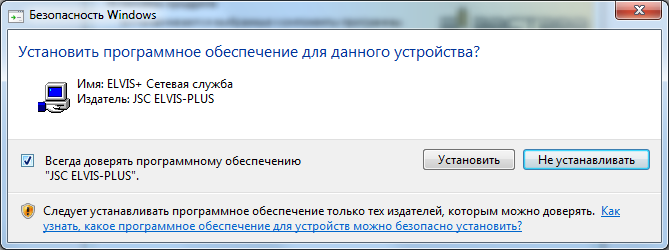 Выбрать «Установить»Во время установки может появиться ошибка с упоминанием .dll файла. В этом случае завершить установку Заставы. Удалить программу ( если установилась ) через панель управления. Установить Microsoft Visual C++ ( файл vc_redist.x64.exe ). Затем повторить установку Заставы.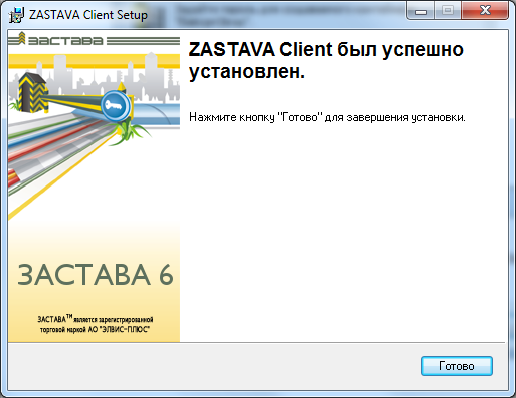 Если не установится ( или установится с ошибками ), связаться с администраторами.Настройка и активация Застава 6Запустить Заставу ( из меню программ  ELVIS+ -> ZASTAVA Client -> VPN Agentили из трея – значок с замком )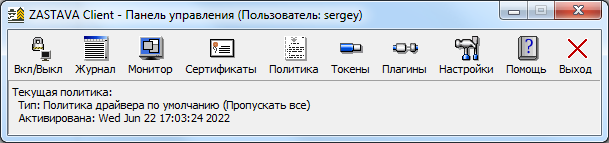 Главное окно ZASTAVA ClientВыбрать «Плагины»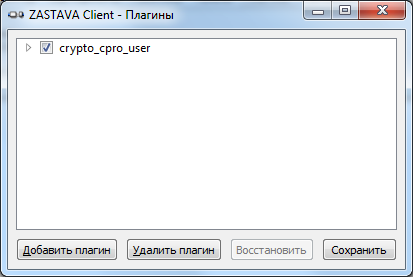 Убедиться, что плагин КриптоПро подключен. Картинка должна быть аналогична скриншоту. Закрыть.В главном окне ZASTAVA Client выбрать «Сертификаты»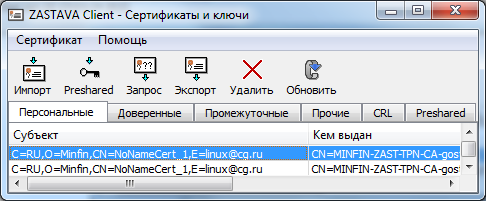 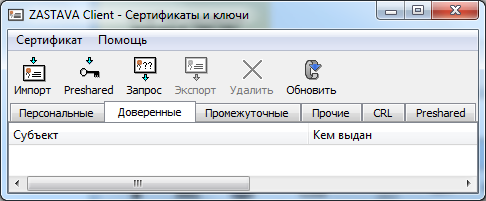 Выбрать вкладку «Доверенные» и затем «Импорт»Выбрать файл корневого сертификата –  rootca-minfin-gost2012.cer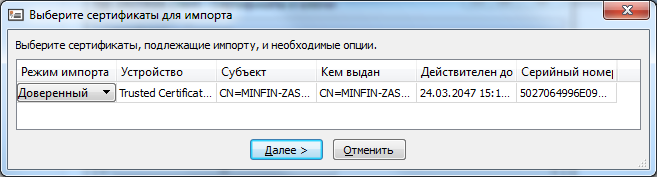 «Далее»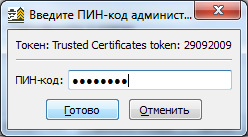 Ввести ПИН-код  ( 12345678 )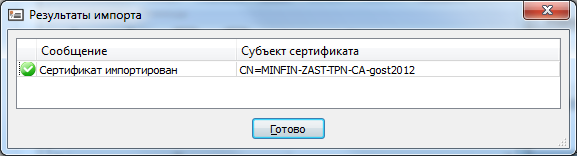 Снова в главном окне ZASTAVA Client выбираем «Политика»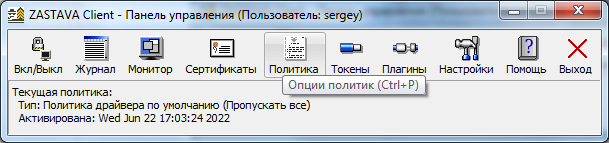 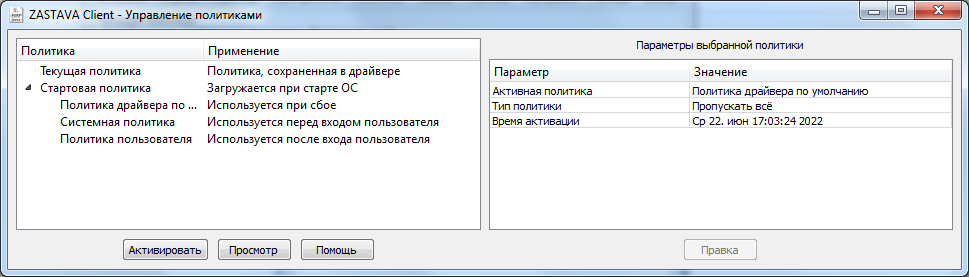 Дважды щелкаем на «Системная политика»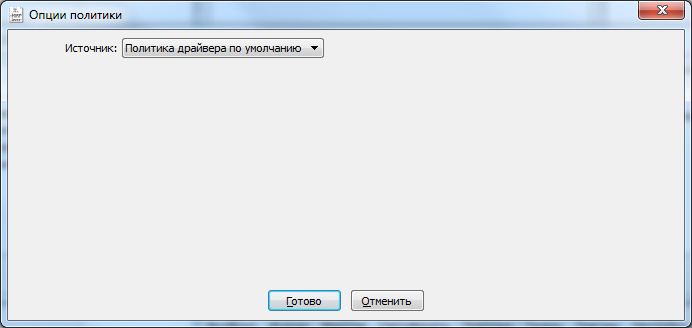 Жмем по ниспадающему списку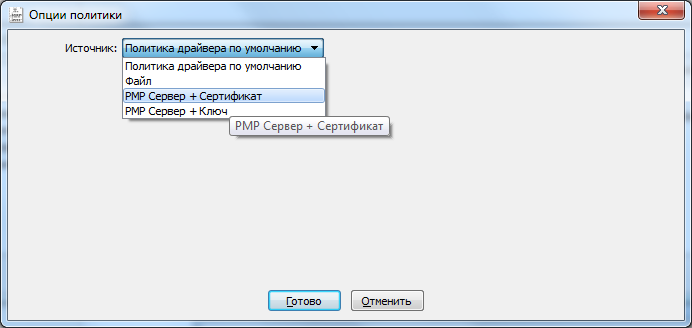 Выбирать «PMP Сервер+Сертификат»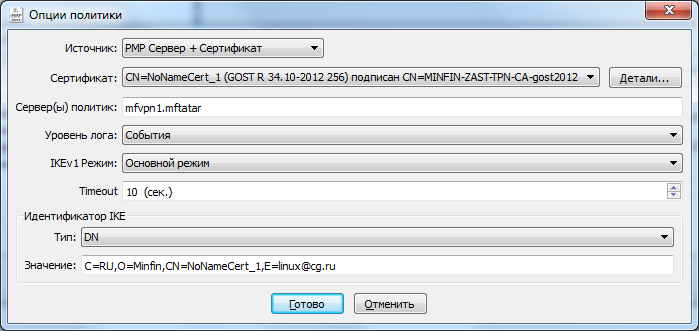 Выбрать сертификат и заполнить поле «Сервер(ы) политик». Далее «Готово»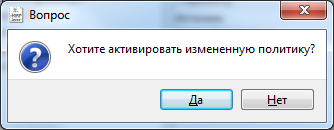 «Да»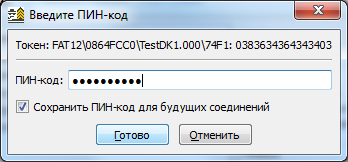 Ввести ПИН-код ( P@ssCenter )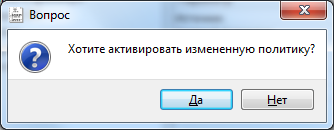 «Да»При успешной активации значок в трее станет зеленымПроверить доступность серверов АЦК и Барс.Настройка маршрутизации на сервере (необходимо если ПО Застава-Клиент используется для защиты сегмента локальной сети)На примере windows server 2016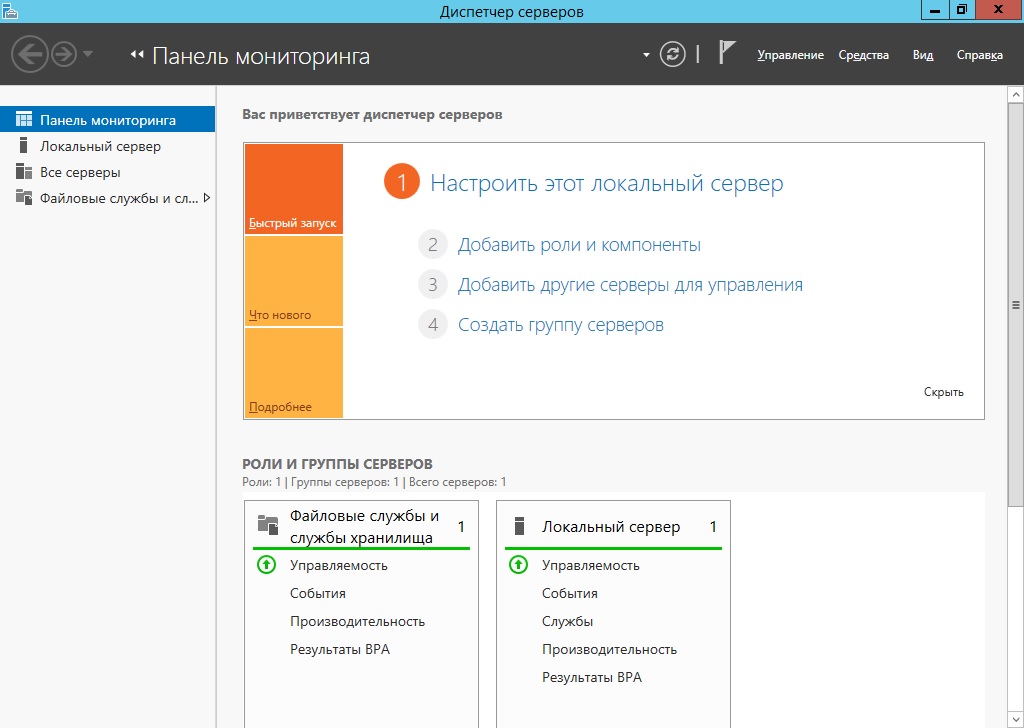 «Добавить роли и компоненты»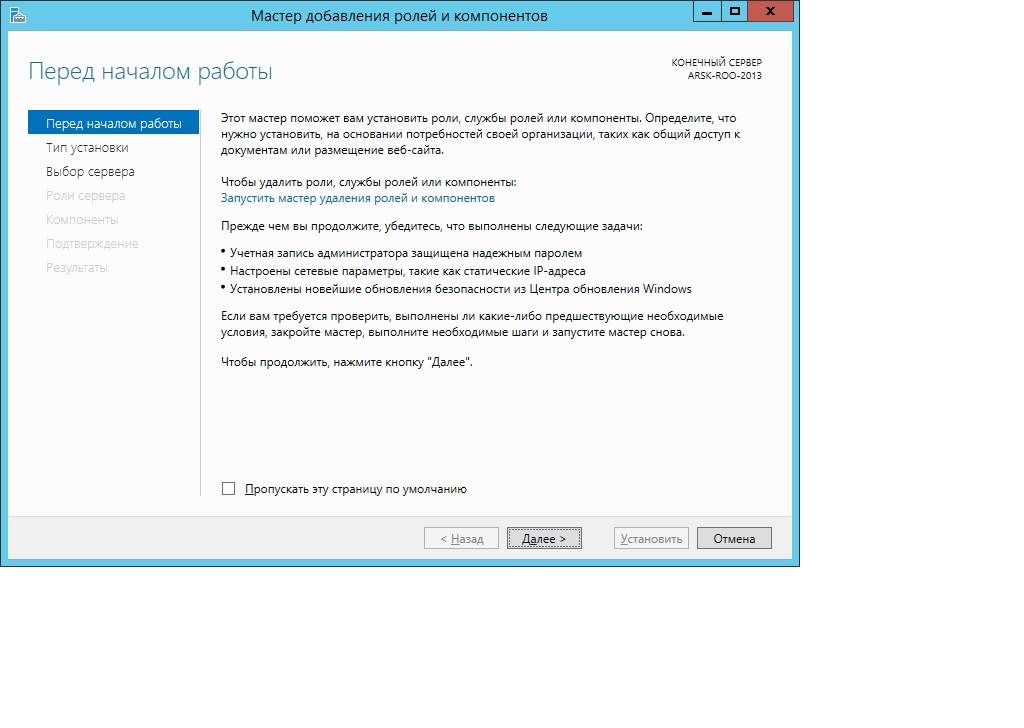 «Далее»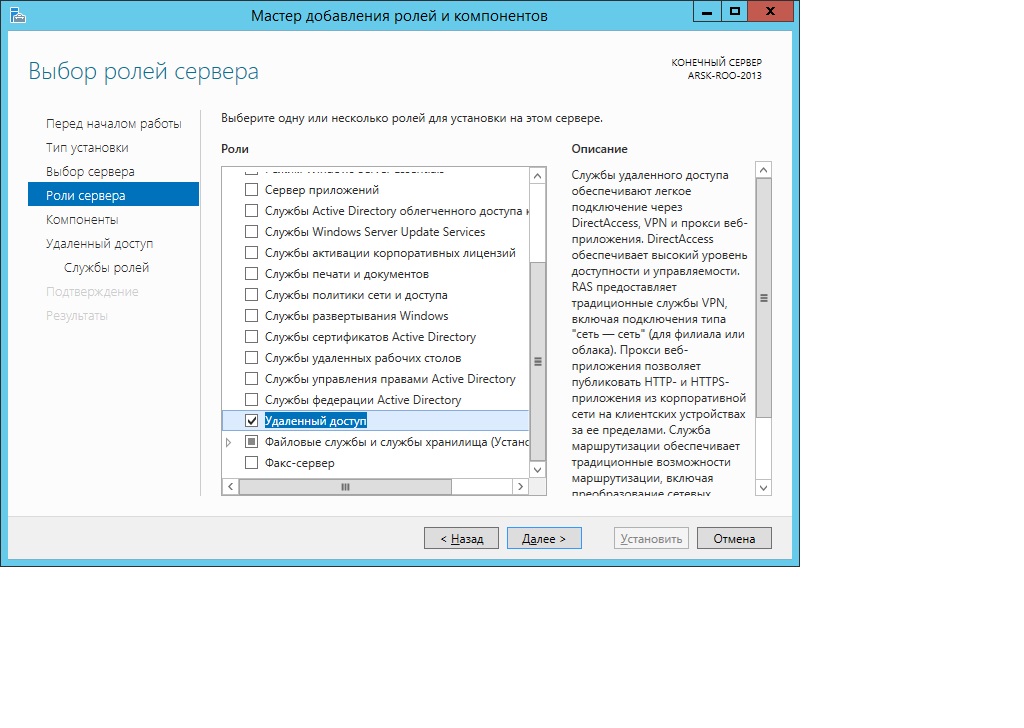 Отметить «Удаленный доступ». Далее до следующего окна: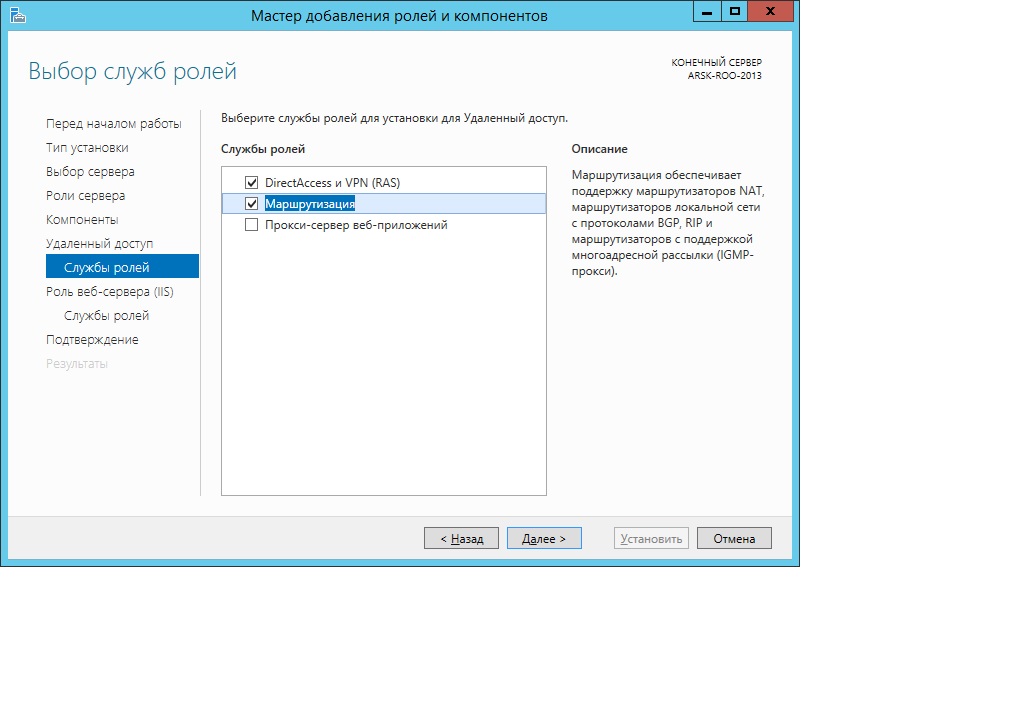 Отметить «Маршрутизация» ( «DirectAccess и VPN (RAS)» отметится автоматически )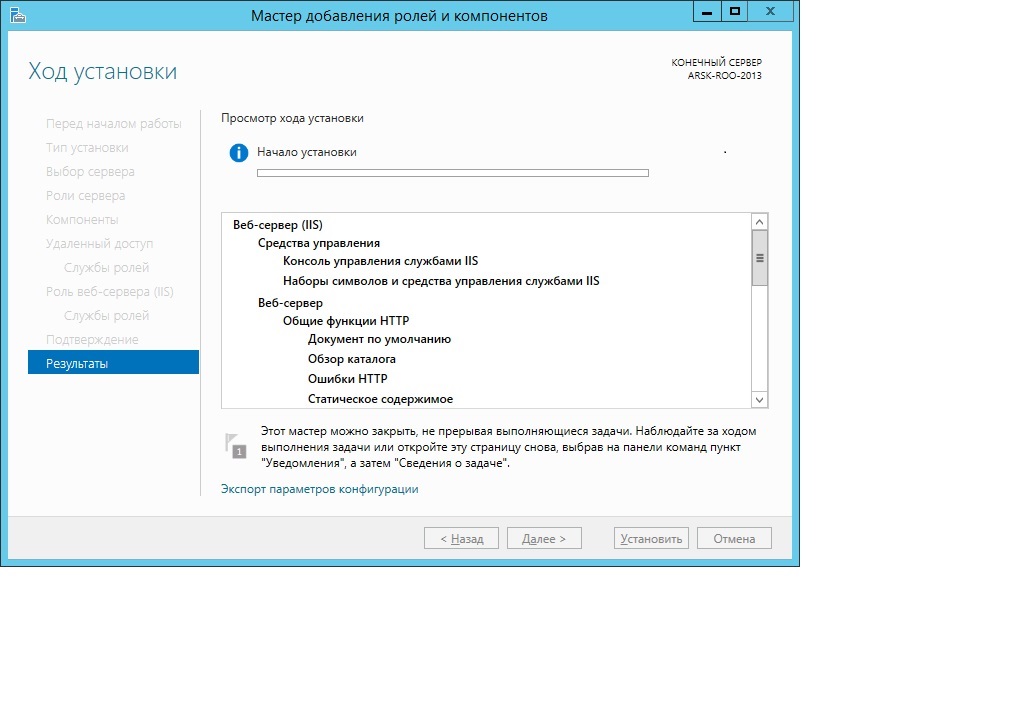 Дождаться установки компонентов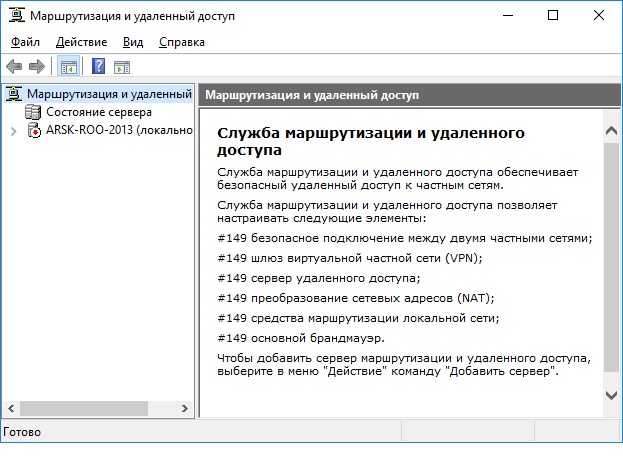 В панели управления ( Администрирование ) запустить «Маршрутизация и удаленный доступ»По правой кнопке мыши на сервере запустить «Настроить и включить маршрутизацию и удаленный доступ»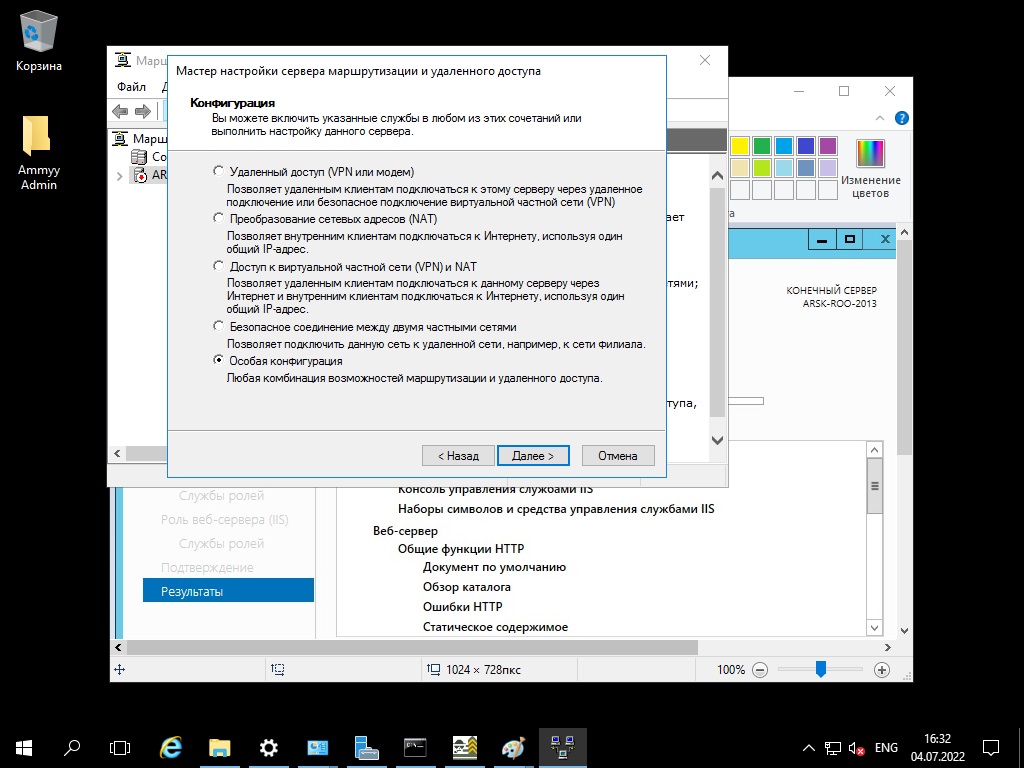 Выбрать «Особая конфигурация»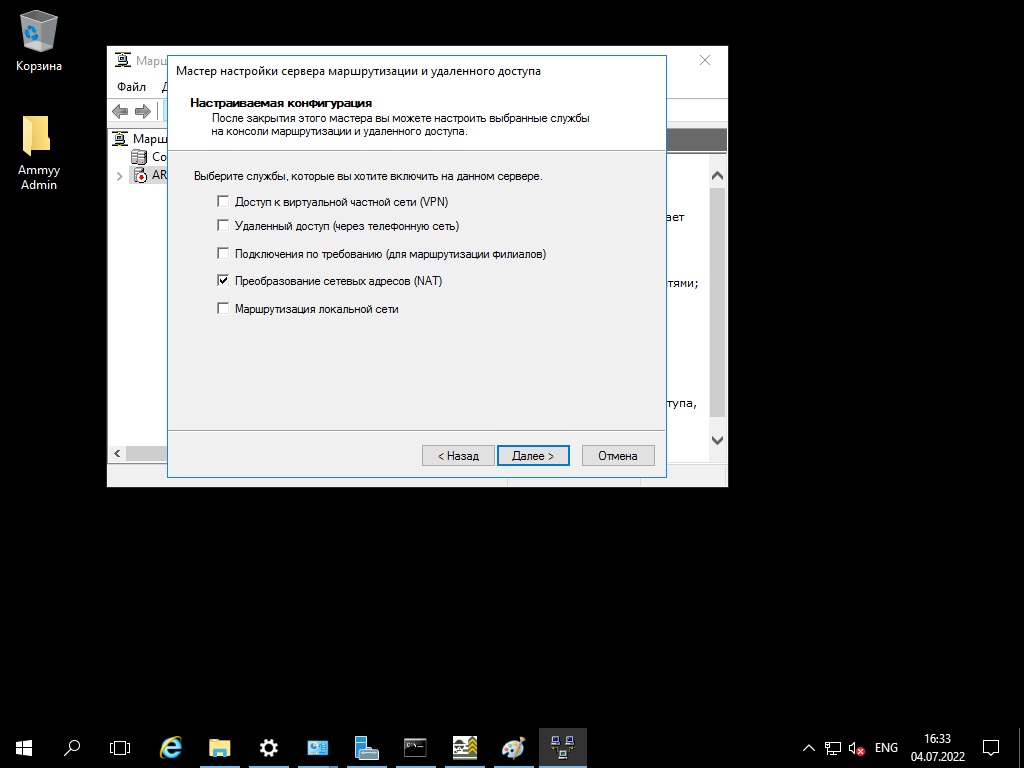 В мастере настройки выбрать «Преобразование сетевых адресов (NAT)»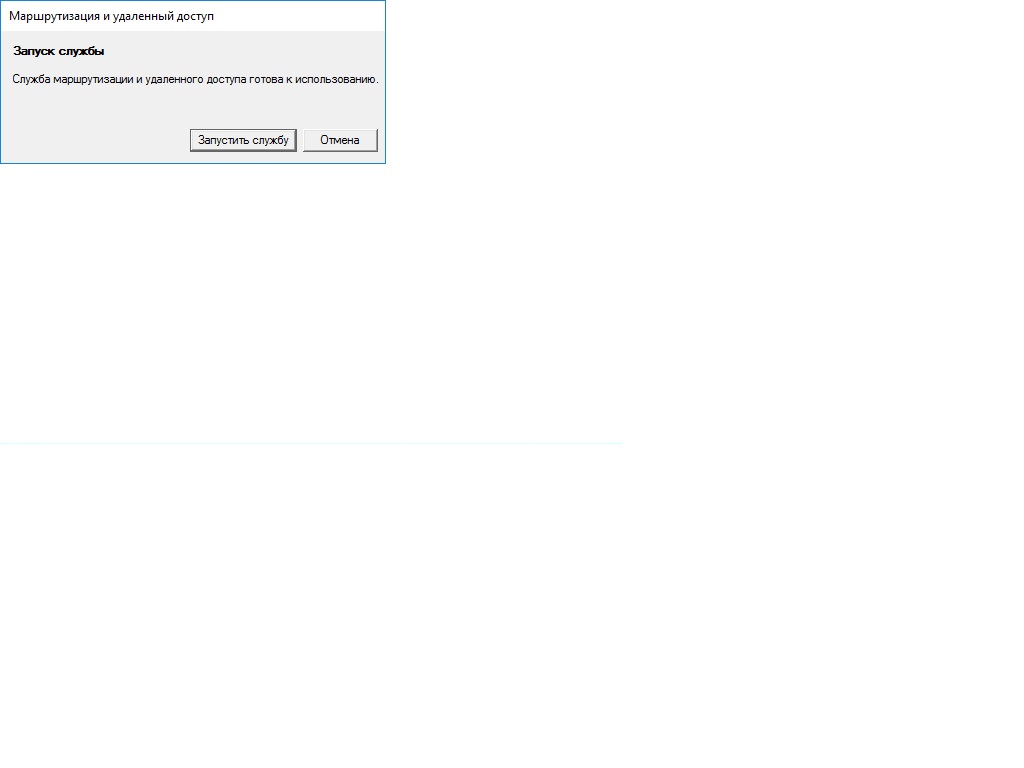 При появлении окна выбрать «Запустить службу»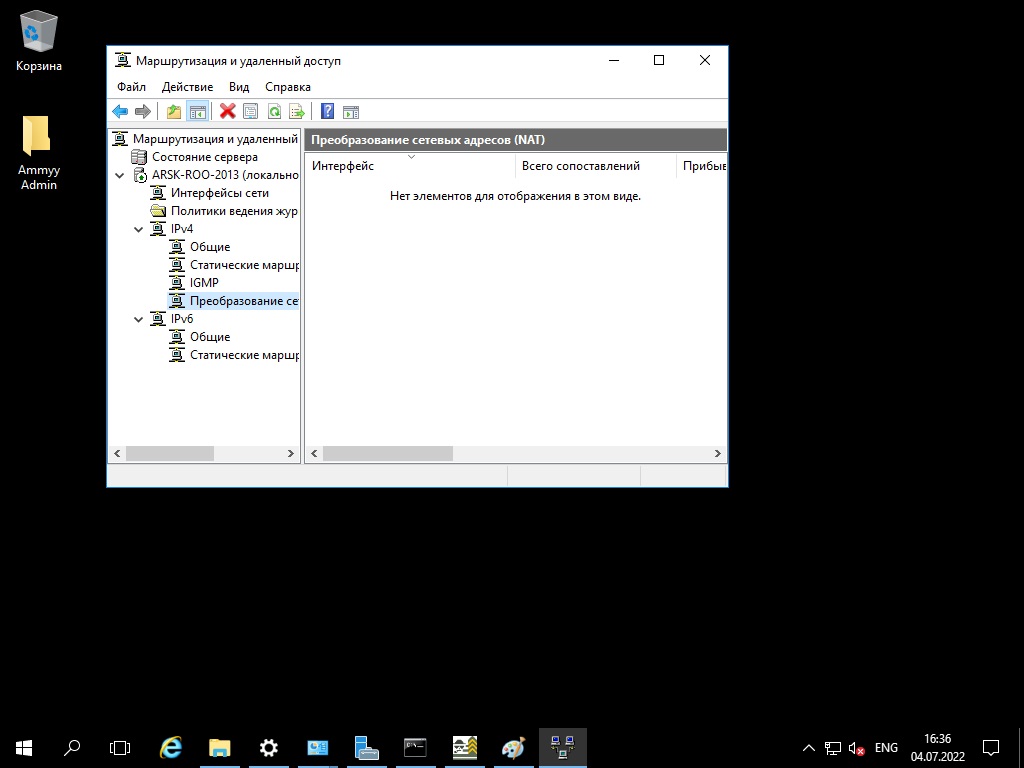 После запуска службы маршрутизации в конфигурации IPv4 ( Преобразование сетевых адресов ) в правой стороне окна по правой кнопке мыши выбрать 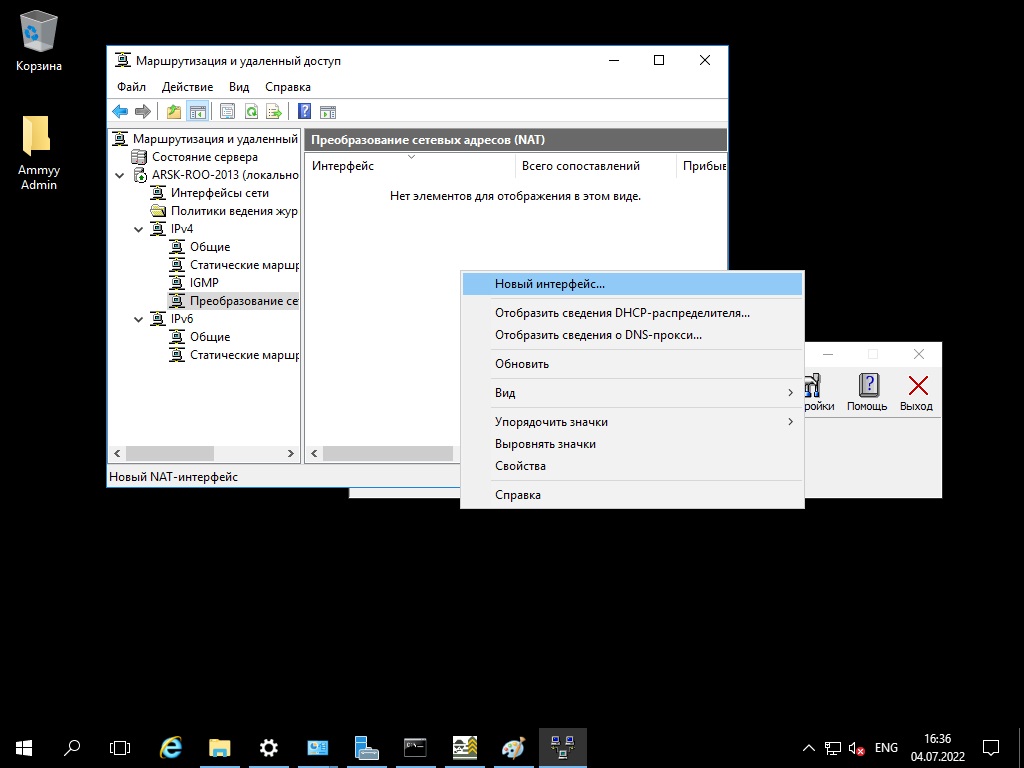 «Новый интерфейс»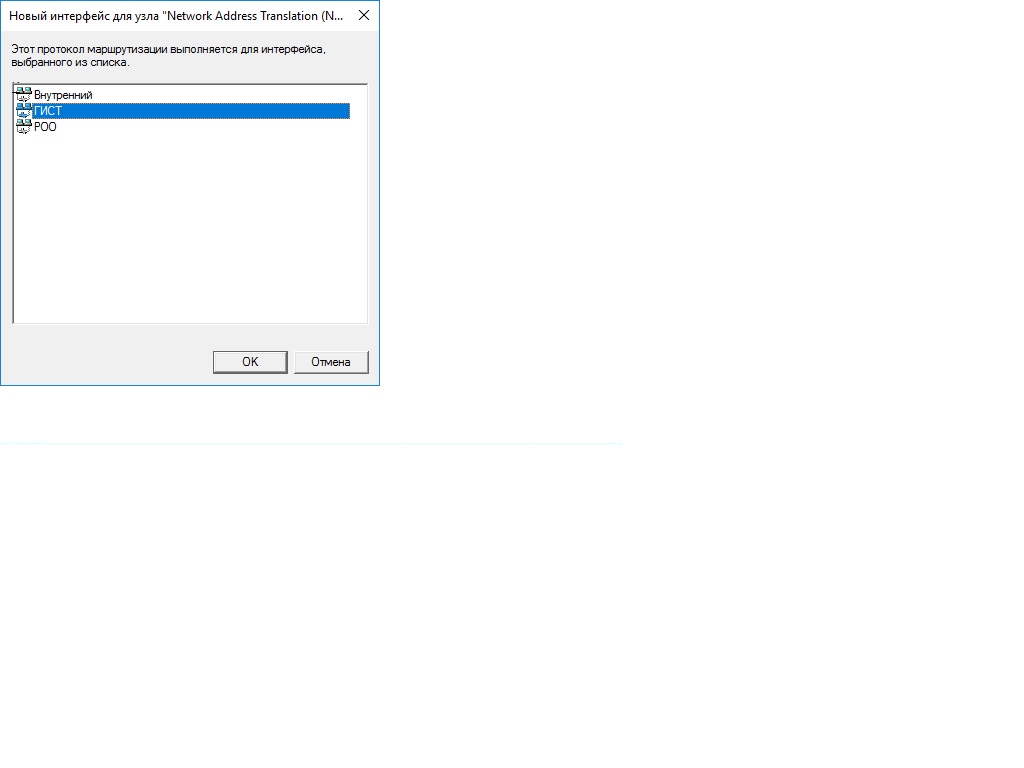 Выбрать сетевой интерфейс, подключенный к ГИСТ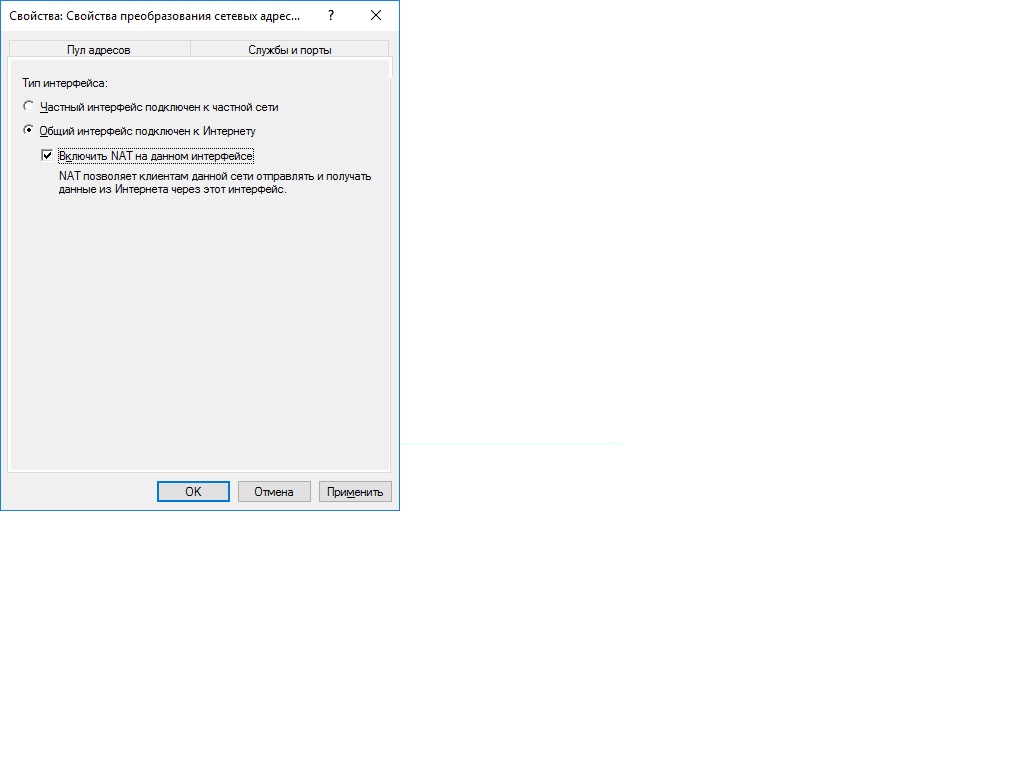 Отметить как на примере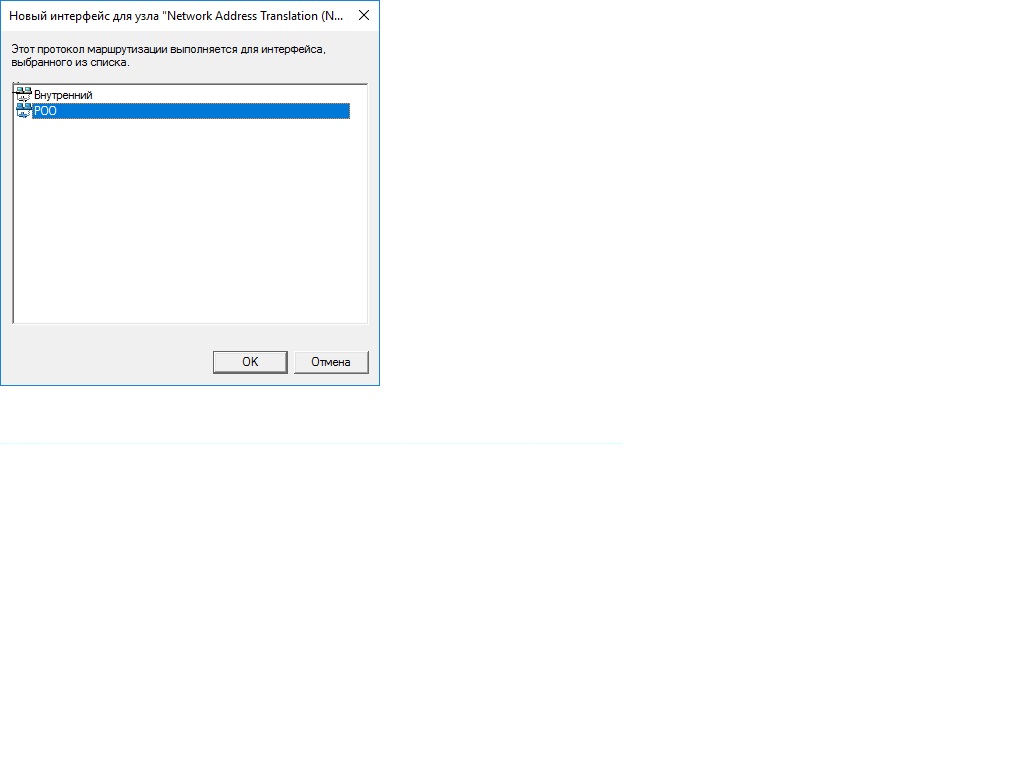 Добавить второй интерфейс ( подключенный к локальной сети )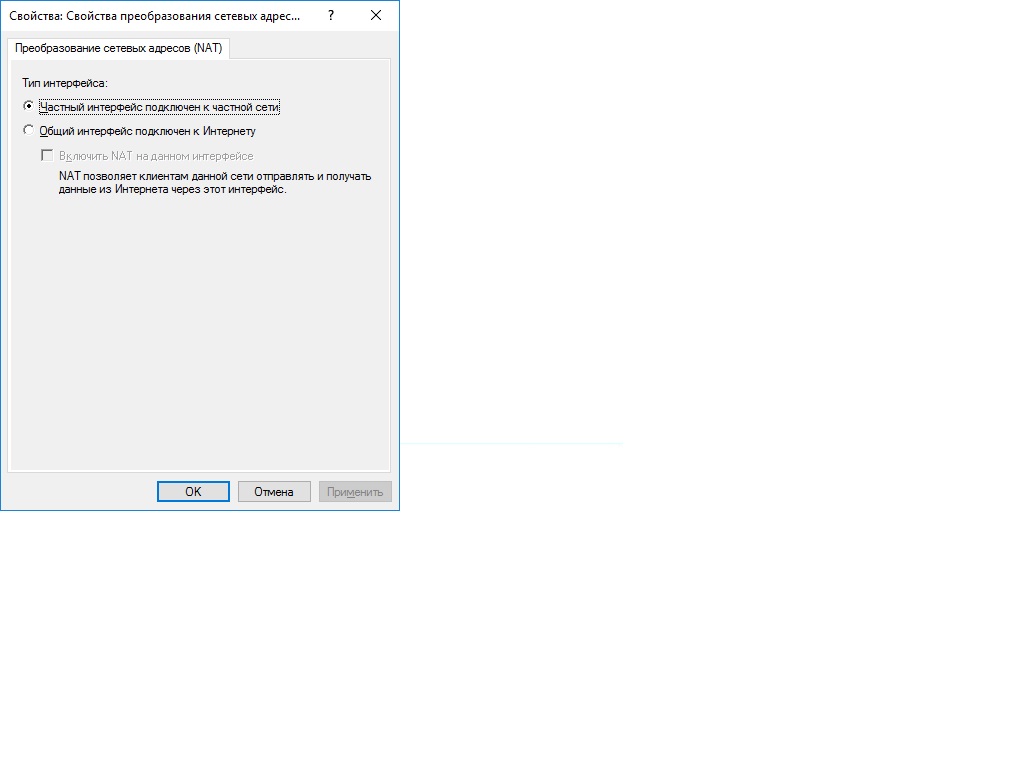 Оставить по умолчанию ( как на примере )Проверить доступность серверов с компьютеров в локальной сети.